Материал для проведения промежуточной аттестации по окружающему мируобучающихся 4 класса (№ 4)Инструкция по выполнению работыНа выполнение работы по предмету «Окружающий мир» даётся 45 минут.Работа состоит из двух частей и включает в себя 10 заданий. Ответы на задания запиши в поле ответа в тексте работы.При выполнении работы не разрешается пользоваться учебником, рабочими тетрадями и другим справочным материалом.Советуем выполнять задания в том порядке, в котором они даны. Для экономии времени пропускай задание, которое не удаётся выполнить сразу, и переходи к следующему. Постарайся выполнить как можно больше заданий.Желаем успеха!Таблица для внесения баллов участника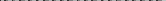 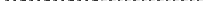 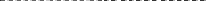 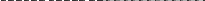 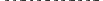 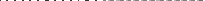 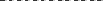 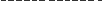 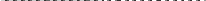 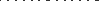 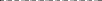 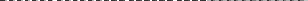 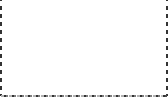 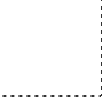 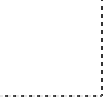 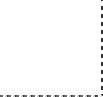 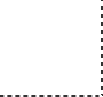 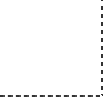 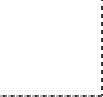 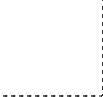 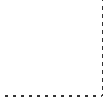 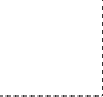 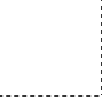 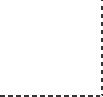 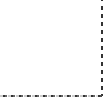 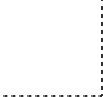 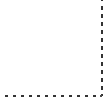 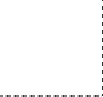 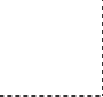 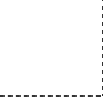 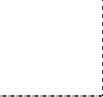 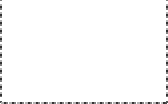 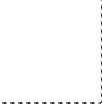 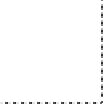 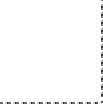 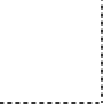 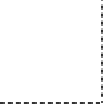 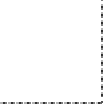 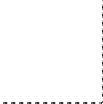 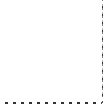 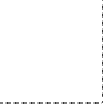 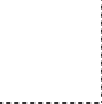 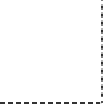 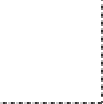 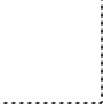 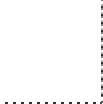 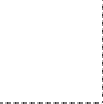 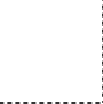 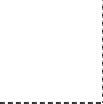 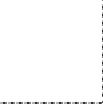 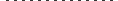 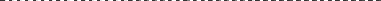 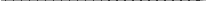 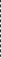 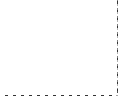 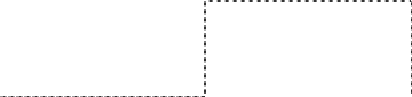 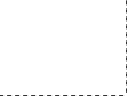 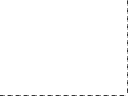 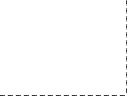 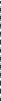 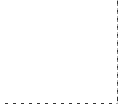 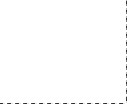 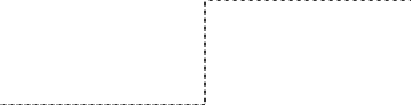 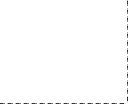 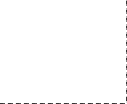 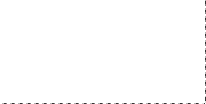 Часть 1Рассмотри рисунок, на котором изображён спортивный магазин. Клюшка изготовлена из дерева. Она отмечена на рисунке стрелкой с соответствующей надписью.Покажи на рисунке стрелкой любой предмет (любую деталь) из резины и любой предмет (любую деталь) из металла. Подпиши название соответствующего материала рядом с каждой стрелкой.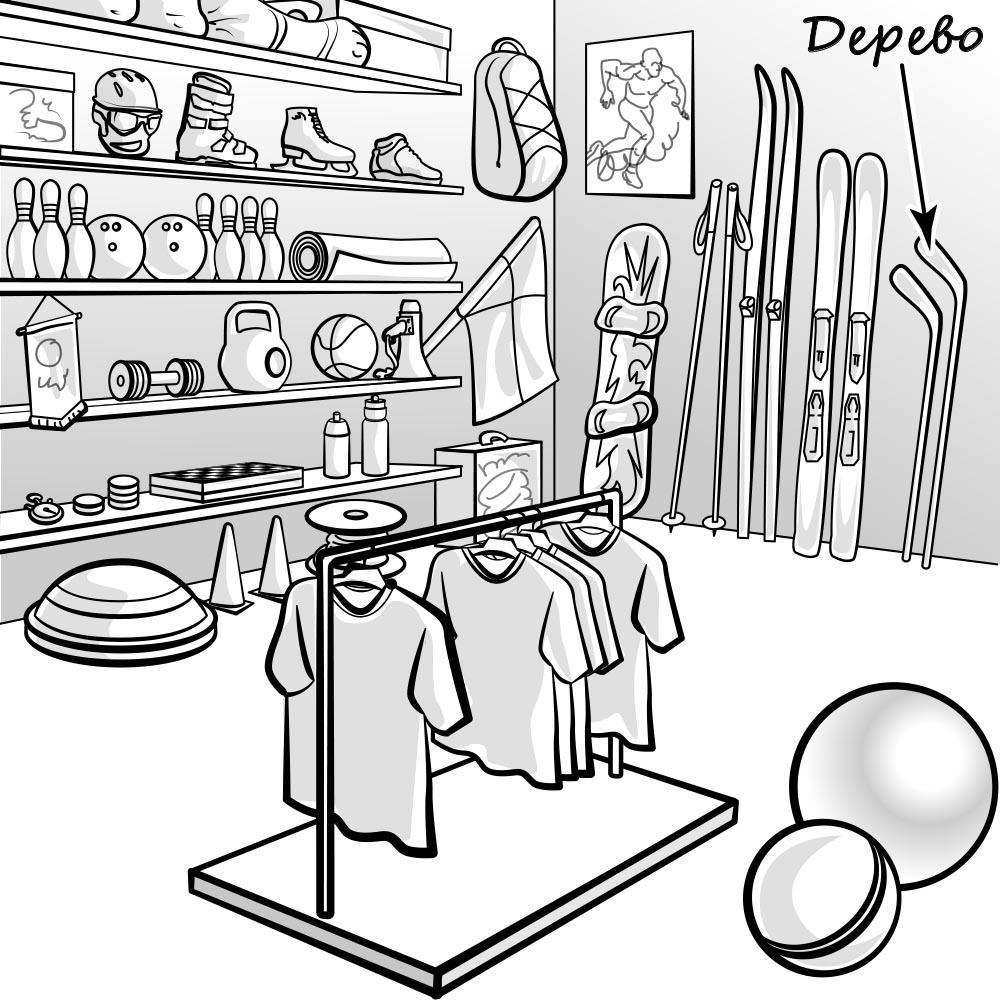 На	интернет-сайтах	погоды	можно	встретить	подобные	таблицы.	Изучи прогноз погоды на трое суток по приведённой ниже таблице.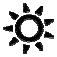 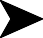 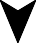 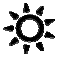 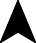 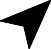 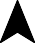 Облачность и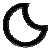 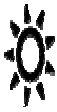 атмосферные	                                  осадки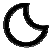 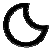 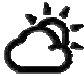 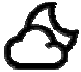 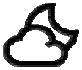 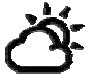 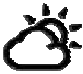 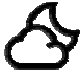 Температура воздуха, °CНаправление	      ветра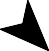 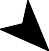 Влажность воздуха, %Выбери верные утверждения об ожидаемой погоде на эти трое суток и запиши в строку ответа их номера.В среду ночью температура воздуха понизится до –15 °C.В пятницу утром будет дуть северный ветер.В четверг вечером влажность воздуха составит 74%.В пятницу ожидается ясная солнечная погода.Ответ:  	Рассмотри карту. На ней буквами А и Б отмечены две природные зоны.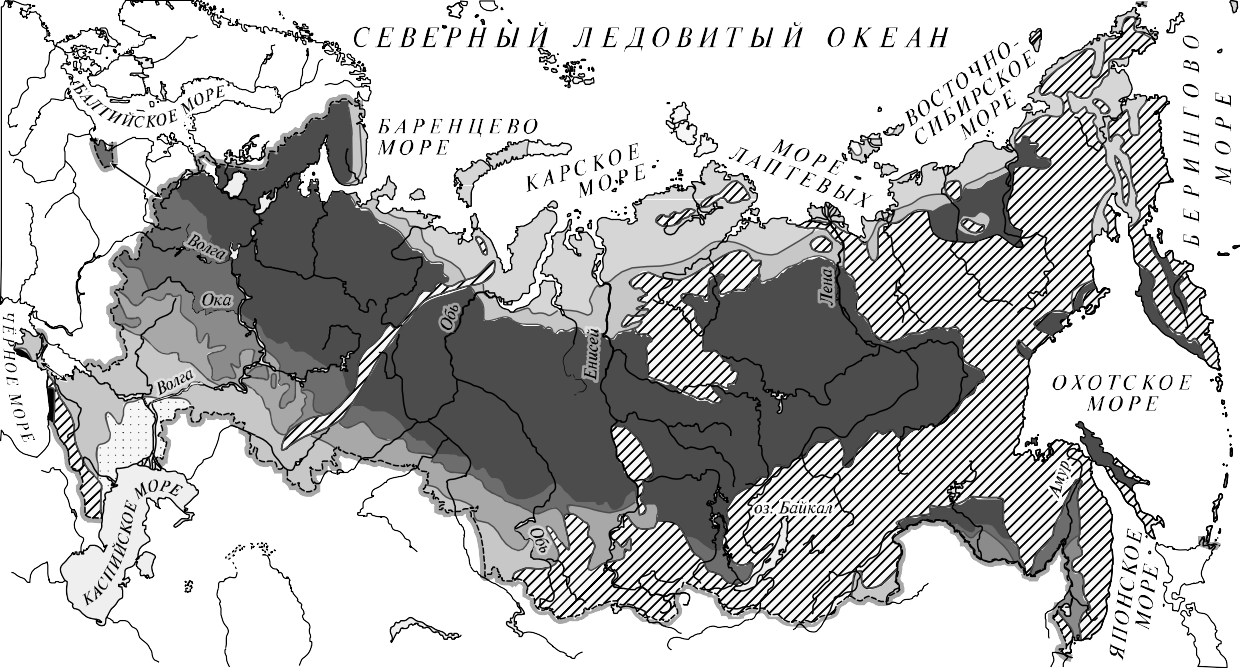 Запиши название каждой природной зоны в отведённое для этого поле.Название природной зоны	:	Название природной зоны	:На следующей странице представлены фотографии лемминга, саксаула, верблюжьей колючки и полярной совы. Запиши название каждого из этих животных и растений рядом с номером фотографии, на которой оно изображено.1)	2)  	3)	4)  	Какие из   этих   животных   обитают   и   какие   растения   произрастают в естественной среде (не в зоопарке и не в ботаническом саду) на территории природной зоны А, а какие – природной зоны Б? Запиши номера фотографий с изображением этих животных и растений в таблицу под соответствующими буквами.Ответ: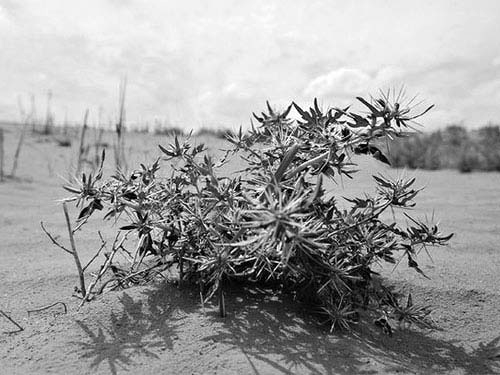 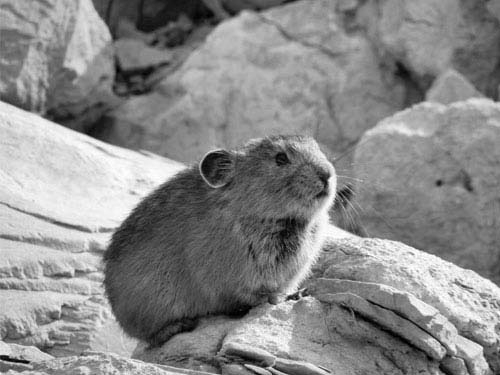 1)	2)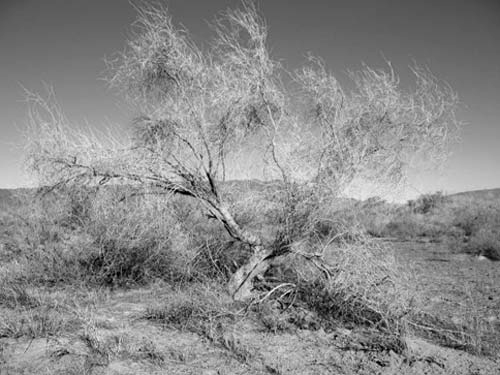 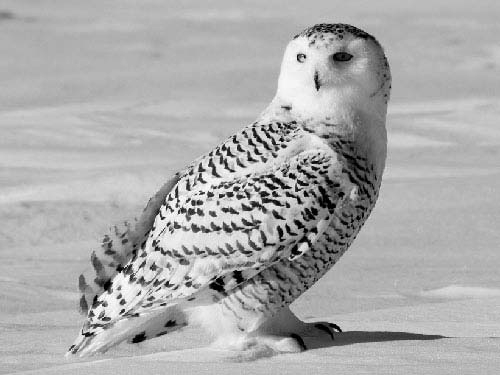 3)	4)Рассмотри изображение человека. Покажи стрелками и подпиши шею, желудоки указательный палец человека так, как показано на примере.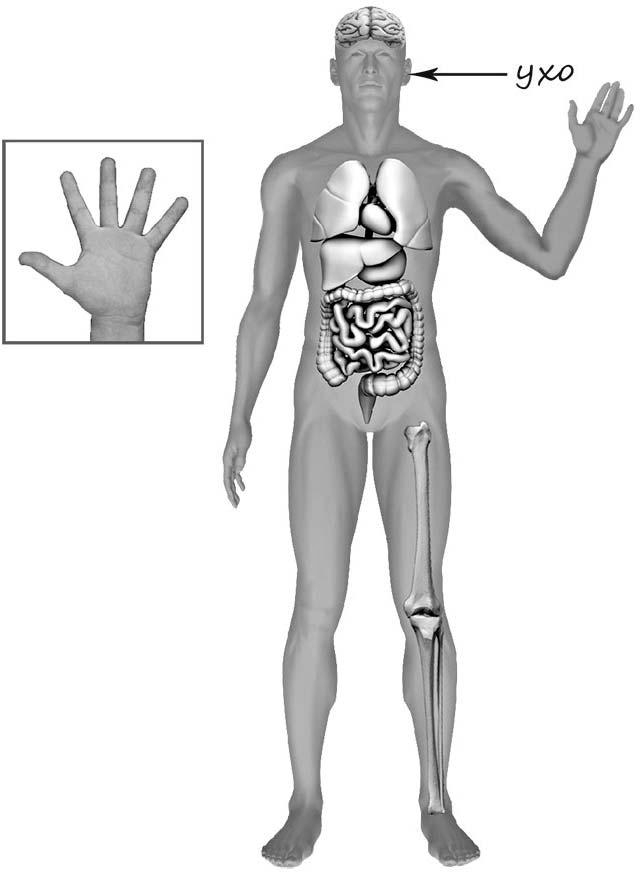 Если правильно подобрать к началу каждой фразы из первого столбца продолжение фразы из второго столбца, то получится правило, помогающее человеку сохранить здоровье и жизнь. Составь два правила из приведённых частей фраз: для этого к каждой позиции первого столбца подбери соответствующую позицию из второго столбца.Начало фразы	Продолжение фразыА) Чтобы избежать травм при падении различных предметов во время сильного ветра,Б) Чтобы не перегреться, находясь на улице в жаркую солнечную погоду,старайся находиться в местах, защищённых крышей.надень головной убор.употребляй только предназначенную для питья воду.Запиши в таблицу выбранные цифры под соответствующими буквами. Ответ:Николай решил сравнить скорости прохождения горячей и холодной воды через слой почвы. Для этого он взял два одинаковых стеклянных стакана, две воронки и бумажные салфетки. Из бумажных салфеток Николай изготовил фильтры и положил их в воронки. Затем он насыпал в обе воронки одинаковое количество почвенной смеси для комнатных растений и поставил под каждую воронку стакан. В одну воронку он налил 50 мл горячей воды, а в другую – такое же количество холодной воды и стал наблюдать за появлением воды в каждом из стаканов.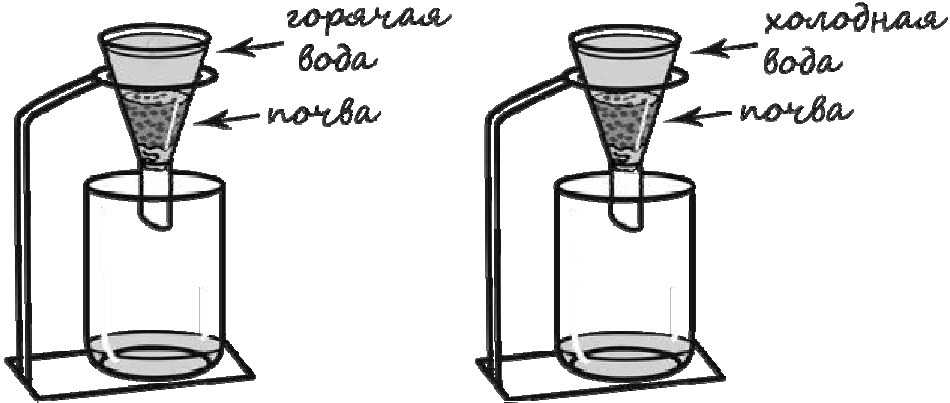 Сравни условия прохождения воды в разных воронках в описанном эксперименте. Подчеркни в каждой строке одно из выделенных слов.Температура воды в воронках:	одинаковая / различнаяВещество, через которое проходит вода в воронках:    одинаковое / различноеКакие измерения и сравнения надо проводить, чтобы сравнить скорости прохождения горячей и холодной воды через слой почвы?Ответ:  	Если Николай захочет сравнить скорости прохождения воды через одинаковые слои песка и глины, какой эксперимент ему нужно провести? Опиши этот эксперимент.Ответ:  	Часть 2Рассмотри знаки, изображённые на рисунках, и ответь на вопросы.А	Б	В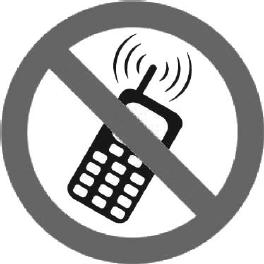 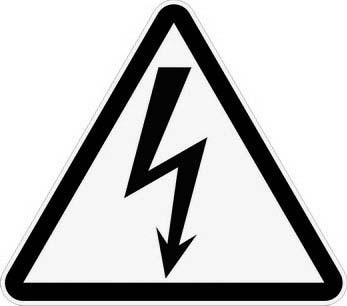 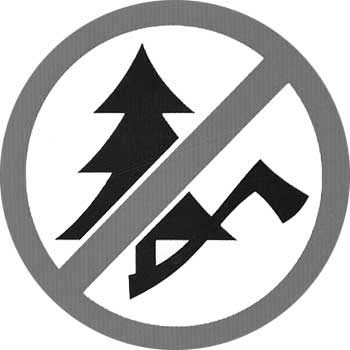 Какой из этих знаков можно встретить в заповеднике/национальном парке?Ответ.Какое правило отражает этот знак?Ответ:  	Какие правила отражают два других знака? Запиши ответы в таблицу.На фотографиях изображены люди разных профессий за работой. Выбери ОДНУ из фотографий и запиши букву, под которой она приведена.Представитель какой профессии изображён на выбранной фотографии? Какую работу выполняют люди этой профессии? Чем работа людей этой профессии полезна обществу?А)	Б)	В)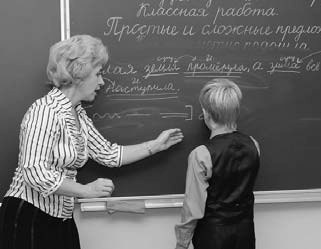 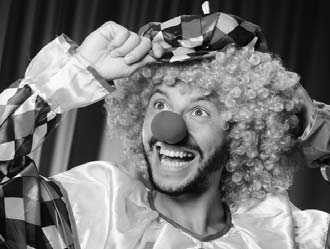 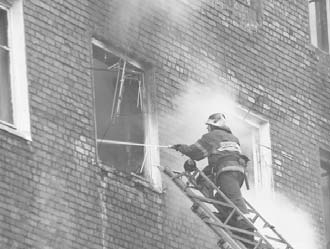 Выбранная фотография:Ответ:  	2020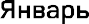 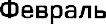 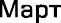 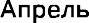 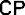 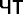 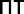 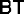 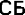 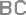 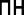 1	2	3	4	5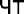 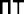 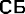 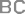 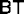 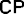 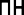 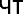 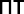 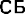 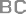 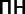 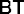 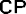 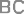 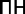 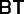 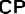 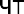 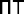 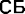 6	7	8	9   10 11   1213 14 15 16 17   18 1920   21   22 23 24 25   2627 28 29 30 31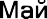 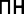 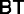 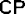 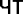 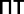 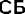 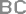 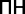 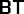 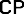 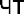 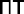 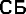 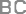 1	2	3	4	5	67	8	9   10 11   12   1314 15 16   17 18 19   2021   22 23 24 25 26   2728 29 301	23	4	5	6	7	8	910 11 12 13 14 15 1617   18 19 20 21 22 2324 25 26 27 28 29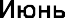 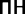 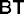 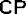 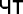 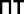 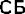 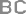 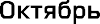 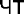 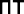 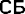 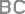 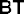 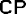 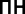 1	2	3	45	6	7	8	9   10   1112 13 14 15 16 17   1819 20 21 22 23 24 2526 27 28 29 30 3112	3	4	5	6	7	89   10   11   12 13 14   1516   17   18 19 20 21 2223 24 25 26 27   28   2930 31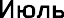 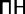 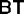 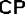 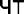 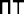 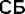 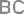 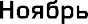 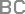 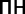 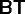 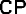 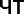 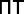 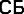 12	3	4	5	6	7	89   10   11   12 13 14   1516   17   18 19 20 21 2223 24 25 26 27   28   29301	2	3	4	56	7    8    9    10   11   1213 14 15 16   17   18   1920   21 22 23   24 25   2627 28 29 30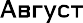 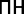 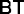 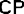 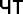 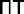 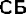 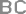 31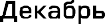 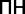 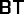 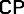 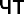 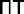 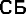 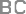 1	2	3	4	5	67	8	9   10 11   12   1314 15 16   17 18 19 2021   22 23 24 25 26   2728 29 30 31Обведи эту дату в календаре.Запиши, на какой день недели приходится эта дата в 2022 году. Ответ: 	Как ты думаешь, почему для всех жителей России важно хорошо знать русский язык? (Напиши ответ объёмом до пяти предложений.)Ответ:  	Запиши название региона: республики, или области, или края, или автономного округа, в котором ты живёшь.Ответ:  	Как называется главный город твоего региона?Ответ:  	Производством каких товаров (продуктов) известен твой регион?Ответ:  	Какие растения встречаются в природе твоего региона (укажи не менее трёх растений)? Опиши одно из этих растений. Как это растение используется людьми?Ответ:  	Рассмотрено:На заседании МО учителей начальных классов_____________ /Гафурова Л.И.